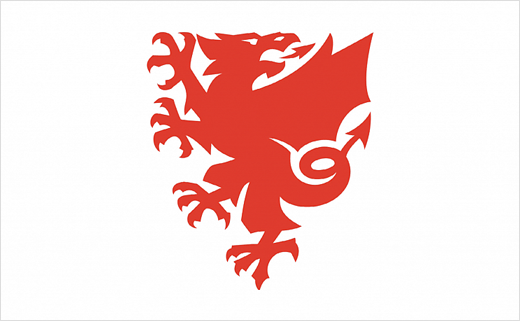 PHOTOGRAPHIC CONSENT FORMIn accordance with our Safeguarding Policy we will not permit photographs, videos, or other images of children to be taken without parental consent, and the consent of the child.If required, a copy of our Safeguarding Policy is available from www.faw.org.uk/safeguardingThe Football Association of Wales (FAW) will take all steps to ensure that those images are used solely for their intended purpose. If you become aware that those images are being used inappropriately, please contact the FAW Safeguarding Department on 02920 435830I hereby grant the Football Association of Wales (FAW) the right to use the photograph(s) resulting from the photo shoot, and any reproductions or adaptations of the photograph(s) for all general purposes in relation to the FAWs work including, without limitations, the right to use them in publicity material, books, newspapers and magazine articles.I confirm that I have been made aware of the FAWs Safeguarding Policies & Procedures and that I have been made aware of how the images will be used.Name (of parent / guardian):  _____________________________________________Email address                         _____________________________________________Signature:                             __________________________________      Date  __________________Name (of child)                  ______________________________________________Date of birth                       ____/____/________